<Commission>{LIBE}Kodanikuvabaduste, justiits- ja siseasjade komisjon</Commission><RefProc>2020/2217</RefProc><RefTypeProc>(INI)</RefTypeProc><Date>{23/11/2020}23.11.2020</Date><TypeAM>MUUDATUSETTEPANEKUD</TypeAM><RangeAM>1 - 67</RangeAM><TitreType>Arvamuse projekt</TitreType><Rapporteur>Marina Kaljurand</Rapporteur><DocRefPE>(PE659.067v01-00)</DocRefPE><Titre>Euroopa andmestrateegia</Titre><DocRef>(2020/2217(INI))</DocRef>AM_Com_NonLegOpinion<RepeatBlock-Amend><Amend>Muudatusettepanek		<NumAm>1</NumAm><RepeatBlock-By><Members>Sergey Lagodinsky</Members></RepeatBlock-By><DocAmend>Arvamuse projekt</DocAmend><Article>Punkt -1 (uus)</Article>Or. <Original>{EN}en</Original></Amend><Amend>Muudatusettepanek		<NumAm>2</NumAm><RepeatBlock-By><Members>Sophia in 't Veld, Dragoş Tudorache, Michal Šimečka, Moritz Körner, Abir Al-Sahlani, Fabienne Keller</Members></RepeatBlock-By><DocAmend>Arvamuse projekt</DocAmend><Article>Punkt -1 (uus)</Article>Or. <Original>{EN}en</Original></Amend><Amend>Muudatusettepanek		<NumAm>3</NumAm><RepeatBlock-By><Members>Sergey Lagodinsky</Members></RepeatBlock-By><DocAmend>Arvamuse projekt</DocAmend><Article>Punkt -1 a (uus)</Article>Or. <Original>{EN}en</Original></Amend><Amend>Muudatusettepanek		<NumAm>4</NumAm><RepeatBlock-By><Members>Sergey Lagodinsky</Members></RepeatBlock-By><DocAmend>Arvamuse projekt</DocAmend><Article>Punkt -1 c (uus)</Article>Or. <Original>{EN}en</Original></Amend><Amend>Muudatusettepanek		<NumAm>5</NumAm><RepeatBlock-By><Members>Marina Kaljurand</Members></RepeatBlock-By><DocAmend>Arvamuse projekt</DocAmend><Article>Punkt 1</Article>Or. <Original>{EN}en</Original></Amend><Amend>Muudatusettepanek		<NumAm>6</NumAm><RepeatBlock-By><Members>Sergey Lagodinsky</Members></RepeatBlock-By><DocAmend>Arvamuse projekt</DocAmend><Article>Punkt 1</Article>Or. <Original>{EN}en</Original></Amend><Amend>Muudatusettepanek		<NumAm>7</NumAm><RepeatBlock-By><Members>Maria Grapini</Members></RepeatBlock-By><DocAmend>Arvamuse projekt</DocAmend><Article>Punkt 1</Article>Or. <Original>{RO}ro</Original></Amend><Amend>Muudatusettepanek		<NumAm>8</NumAm><RepeatBlock-By><Members>Marina Kaljurand</Members></RepeatBlock-By><DocAmend>Arvamuse projekt</DocAmend><Article>Punkt 1 – alapunkt 1 (uus)</Article>Or. <Original>{EN}en</Original></Amend><Amend>Muudatusettepanek		<NumAm>9</NumAm><RepeatBlock-By><Members>Marina Kaljurand</Members></RepeatBlock-By><DocAmend>Arvamuse projekt</DocAmend><Article>Punkt 1 a (uus)</Article>Or. <Original>{EN}en</Original></Amend><Amend>Muudatusettepanek		<NumAm>10</NumAm><RepeatBlock-By><Members>Sophia in 't Veld, Michal Šimečka, Moritz Körner, Abir Al-Sahlani, Olivier Chastel, Fabienne Keller</Members></RepeatBlock-By><DocAmend>Arvamuse projekt</DocAmend><Article>Punkt 1 a (uus)</Article>Or. <Original>{EN}en</Original></Amend><Amend>Muudatusettepanek		<NumAm>11</NumAm><RepeatBlock-By><Members>Sergey Lagodinsky</Members></RepeatBlock-By><DocAmend>Arvamuse projekt</DocAmend><Article>Punkt 1 a (uus)</Article>Or. <Original>{EN}en</Original></Amend><Amend>Muudatusettepanek		<NumAm>12</NumAm><RepeatBlock-By><Members>Dragoş Tudorache, Michal Šimečka, Ondřej Kovařík, Olivier Chastel</Members></RepeatBlock-By><DocAmend>Arvamuse projekt</DocAmend><Article>Punkt 1 a (uus)</Article>Or. <Original>{EN}en</Original></Amend><Amend>Muudatusettepanek		<NumAm>13</NumAm><RepeatBlock-By><Members>Marina Kaljurand</Members></RepeatBlock-By><DocAmend>Arvamuse projekt</DocAmend><Article>Punkt 1 b (uus)</Article>Or. <Original>{EN}en</Original></Amend><Amend>Muudatusettepanek		<NumAm>14</NumAm><RepeatBlock-By><Members>Dragoş Tudorache, Michal Šimečka, Olivier Chastel</Members></RepeatBlock-By><DocAmend>Arvamuse projekt</DocAmend><Article>Punkt 1 b (uus)</Article>Or. <Original>{EN}en</Original></Amend><Amend>Muudatusettepanek		<NumAm>15</NumAm><RepeatBlock-By><Members>Sergey Lagodinsky</Members></RepeatBlock-By><DocAmend>Arvamuse projekt</DocAmend><Article>Punkt 1 b (uus)</Article>Or. <Original>{EN}en</Original></Amend><Amend>Muudatusettepanek		<NumAm>16</NumAm><RepeatBlock-By><Members>Sergey Lagodinsky</Members></RepeatBlock-By><DocAmend>Arvamuse projekt</DocAmend><Article>Punkt 1 c (uus)</Article>Or. <Original>{EN}en</Original></Amend><Amend>Muudatusettepanek		<NumAm>17</NumAm><RepeatBlock-By><Members>Dragoş Tudorache, Michal Šimečka, Ondřej Kovařík, Olivier Chastel, Abir Al-Sahlani</Members></RepeatBlock-By><DocAmend>Arvamuse projekt</DocAmend><Article>Punkt 1 c (uus)</Article>Or. <Original>{EN}en</Original></Amend><Amend>Muudatusettepanek		<NumAm>18</NumAm><RepeatBlock-By><Members>Sergey Lagodinsky</Members></RepeatBlock-By><DocAmend>Arvamuse projekt</DocAmend><Article>Punkt 1 d (uus)</Article>Or. <Original>{EN}en</Original></Amend><Amend>Muudatusettepanek		<NumAm>19</NumAm><RepeatBlock-By><Members>Anne-Sophie Pelletier</Members></RepeatBlock-By><DocAmend>Arvamuse projekt</DocAmend><Article>Punkt 2</Article>Or. <Original>{FR}fr</Original></Amend><Amend>Muudatusettepanek		<NumAm>20</NumAm><RepeatBlock-By><Members>Marina Kaljurand</Members></RepeatBlock-By><DocAmend>Arvamuse projekt</DocAmend><Article>Punkt 2</Article>Or. <Original>{EN}en</Original></Amend><Amend>Muudatusettepanek		<NumAm>21</NumAm><RepeatBlock-By><Members>Paul Tang</Members></RepeatBlock-By><DocAmend>Arvamuse projekt</DocAmend><Article>Punkt 2</Article>Or. <Original>{EN}en</Original></Amend><Amend>Muudatusettepanek		<NumAm>22</NumAm><RepeatBlock-By><Members>Maria Grapini</Members></RepeatBlock-By><DocAmend>Arvamuse projekt</DocAmend><Article>Punkt 2</Article>Or. <Original>{RO}ro</Original></Amend><Amend>Muudatusettepanek		<NumAm>23</NumAm><RepeatBlock-By><Members>Sergey Lagodinsky</Members></RepeatBlock-By><DocAmend>Arvamuse projekt</DocAmend><Article>Punkt 2</Article>Or. <Original>{EN}en</Original></Amend><Amend>Muudatusettepanek		<NumAm>24</NumAm><RepeatBlock-By><Members>Sophia in 't Veld, Michal Šimečka, Moritz Körner, Abir Al-Sahlani, Olivier Chastel</Members></RepeatBlock-By><DocAmend>Arvamuse projekt</DocAmend><Article>Punkt 2 a (uus)</Article>Or. <Original>{EN}en</Original></Amend><Amend>Muudatusettepanek		<NumAm>25</NumAm><RepeatBlock-By><Members>Sergey Lagodinsky</Members></RepeatBlock-By><DocAmend>Arvamuse projekt</DocAmend><Article>Punkt 3</Article>Or. <Original>{EN}en</Original></Amend><Amend>Muudatusettepanek		<NumAm>26</NumAm><RepeatBlock-By><Members>Axel Voss</Members></RepeatBlock-By><DocAmend>Arvamuse projekt</DocAmend><Article>Punkt 3</Article>Or. <Original>{EN}en</Original></Amend><Amend>Muudatusettepanek		<NumAm>27</NumAm><RepeatBlock-By><Members>Dragoş Tudorache, Michal Šimečka, Ondřej Kovařík, Olivier Chastel, Abir Al-Sahlani, Sophia in 't Veld</Members></RepeatBlock-By><DocAmend>Arvamuse projekt</DocAmend><Article>Punkt 3</Article>Or. <Original>{EN}en</Original></Amend><Amend>Muudatusettepanek		<NumAm>28</NumAm><RepeatBlock-By><Members>Marina Kaljurand</Members></RepeatBlock-By><DocAmend>Arvamuse projekt</DocAmend><Article>Punkt 3</Article>Or. <Original>{EN}en</Original></Amend><Amend>Muudatusettepanek		<NumAm>29</NumAm><RepeatBlock-By><Members>Maria Grapini</Members></RepeatBlock-By><DocAmend>Arvamuse projekt</DocAmend><Article>Punkt 3</Article>Or. <Original>{RO}ro</Original></Amend><Amend>Muudatusettepanek		<NumAm>30</NumAm><RepeatBlock-By><Members>Sophia in 't Veld, Michal Šimečka, Moritz Körner, Abir Al-Sahlani, Olivier Chastel</Members></RepeatBlock-By><DocAmend>Arvamuse projekt</DocAmend><Article>Punkt 3 a (uus)</Article>Or. <Original>{EN}en</Original></Amend><Amend>Muudatusettepanek		<NumAm>31</NumAm><RepeatBlock-By><Members>Marina Kaljurand</Members></RepeatBlock-By><DocAmend>Arvamuse projekt</DocAmend><Article>Punkt 3 a (uus)</Article>Or. <Original>{EN}en</Original></Amend><Amend>Muudatusettepanek		<NumAm>32</NumAm><RepeatBlock-By><Members>Marina Kaljurand</Members></RepeatBlock-By><DocAmend>Arvamuse projekt</DocAmend><Article>Punkt 3 b (uus)</Article>Or. <Original>{EN}en</Original></Amend><Amend>Muudatusettepanek		<NumAm>33</NumAm><RepeatBlock-By><Members>Marina Kaljurand</Members></RepeatBlock-By><DocAmend>Arvamuse projekt</DocAmend><Article>Punkt 3 c (uus)</Article>Or. <Original>{EN}en</Original></Amend><Amend>Muudatusettepanek		<NumAm>34</NumAm><RepeatBlock-By><Members>Marina Kaljurand</Members></RepeatBlock-By><DocAmend>Arvamuse projekt</DocAmend><Article>Punkt 3 d (uus)</Article>Or. <Original>{EN}en</Original></Amend><Amend>Muudatusettepanek		<NumAm>35</NumAm><RepeatBlock-By><Members>Sergey Lagodinsky</Members></RepeatBlock-By><DocAmend>Arvamuse projekt</DocAmend><Article>Punkt 4</Article>Or. <Original>{EN}en</Original></Amend><Amend>Muudatusettepanek		<NumAm>36</NumAm><RepeatBlock-By><Members>Dragoş Tudorache, Michal Šimečka, Ondřej Kovařík, Olivier Chastel, Abir Al-Sahlani, Sophia in 't Veld</Members></RepeatBlock-By><DocAmend>Arvamuse projekt</DocAmend><Article>Punkt 4</Article>Or. <Original>{EN}en</Original></Amend><Amend>Muudatusettepanek		<NumAm>37</NumAm><RepeatBlock-By><Members>Marina Kaljurand</Members></RepeatBlock-By><DocAmend>Arvamuse projekt</DocAmend><Article>Punkt 4</Article>Or. <Original>{EN}en</Original></Amend><Amend>Muudatusettepanek		<NumAm>38</NumAm><RepeatBlock-By><Members>Fabienne Keller, Dragoş Tudorache</Members></RepeatBlock-By><DocAmend>Arvamuse projekt</DocAmend><Article>Punkt 4 a (uus)</Article>Or. <Original>{FR}fr</Original></Amend><Amend>Muudatusettepanek		<NumAm>39</NumAm><RepeatBlock-By><Members>Marina Kaljurand</Members></RepeatBlock-By><DocAmend>Arvamuse projekt</DocAmend><Article>Punkt 4 a (uus)</Article>Or. <Original>{EN}en</Original></Amend><Amend>Muudatusettepanek		<NumAm>40</NumAm><RepeatBlock-By><Members>Marina Kaljurand</Members></RepeatBlock-By><DocAmend>Arvamuse projekt</DocAmend><Article>Punkt 4 b (uus)</Article>Or. <Original>{EN}en</Original></Amend><Amend>Muudatusettepanek		<NumAm>41</NumAm><RepeatBlock-By><Members>Fabienne Keller, Dragoş Tudorache</Members></RepeatBlock-By><DocAmend>Arvamuse projekt</DocAmend><Article>Punkt 4 b (uus)</Article>Or. <Original>{FR}fr</Original></Amend><Amend>Muudatusettepanek		<NumAm>42</NumAm><RepeatBlock-By><Members>Marina Kaljurand</Members></RepeatBlock-By><DocAmend>Arvamuse projekt</DocAmend><Article>Punkt 4 c (uus)</Article>Or. <Original>{EN}en</Original></Amend><Amend>Muudatusettepanek		<NumAm>43</NumAm><RepeatBlock-By><Members>Fabienne Keller, Dragoş Tudorache</Members></RepeatBlock-By><DocAmend>Arvamuse projekt</DocAmend><Article>Punkt 4 c (uus)</Article>Or. <Original>{FR}fr</Original></Amend><Amend>Muudatusettepanek		<NumAm>44</NumAm><RepeatBlock-By><Members>Sergey Lagodinsky</Members></RepeatBlock-By><DocAmend>Arvamuse projekt</DocAmend><Article>Punkt 5</Article>Or. <Original>{EN}en</Original></Amend><Amend>Muudatusettepanek		<NumAm>45</NumAm><RepeatBlock-By><Members>Paul Tang</Members></RepeatBlock-By><DocAmend>Arvamuse projekt</DocAmend><Article>Punkt 5</Article>Or. <Original>{EN}en</Original></Amend><Amend>Muudatusettepanek		<NumAm>46</NumAm><RepeatBlock-By><Members>Marina Kaljurand</Members></RepeatBlock-By><DocAmend>Arvamuse projekt</DocAmend><Article>Punkt 5 a (uus)</Article>Or. <Original>{EN}en</Original></Amend><Amend>Muudatusettepanek		<NumAm>47</NumAm><RepeatBlock-By><Members>Marina Kaljurand</Members></RepeatBlock-By><DocAmend>Arvamuse projekt</DocAmend><Article>Punkt 5 b (uus)</Article>Or. <Original>{EN}en</Original></Amend><Amend>Muudatusettepanek		<NumAm>48</NumAm><RepeatBlock-By><Members>Marina Kaljurand</Members></RepeatBlock-By><DocAmend>Arvamuse projekt</DocAmend><Article>Punkt 5 c (uus)</Article>Or. <Original>{EN}en</Original></Amend><Amend>Muudatusettepanek		<NumAm>49</NumAm><RepeatBlock-By><Members>Marina Kaljurand</Members></RepeatBlock-By><DocAmend>Arvamuse projekt</DocAmend><Article>Punkt 5 d (uus)</Article>Or. <Original>{EN}en</Original></Amend><Amend>Muudatusettepanek		<NumAm>50</NumAm><RepeatBlock-By><Members>Sergey Lagodinsky</Members></RepeatBlock-By><DocAmend>Arvamuse projekt</DocAmend><Article>Punkt 6</Article>Or. <Original>{EN}en</Original></Amend><Amend>Muudatusettepanek		<NumAm>51</NumAm><RepeatBlock-By><Members>Maria Grapini</Members></RepeatBlock-By><DocAmend>Arvamuse projekt</DocAmend><Article>Punkt 6</Article>Or. <Original>{RO}ro</Original></Amend><Amend>Muudatusettepanek		<NumAm>52</NumAm><RepeatBlock-By><Members>Ioan-Rareş Bogdan</Members></RepeatBlock-By><DocAmend>Arvamuse projekt</DocAmend><Article>Punkt 6 a (uus)</Article>Or. <Original>{EN}en</Original></Amend><Amend>Muudatusettepanek		<NumAm>53</NumAm><RepeatBlock-By><Members>Sophia in 't Veld, Michal Šimečka, Moritz Körner, Abir Al-Sahlani</Members></RepeatBlock-By><DocAmend>Arvamuse projekt</DocAmend><Article>Punkt 6 a (uus)</Article>Or. <Original>{EN}en</Original></Amend><Amend>Muudatusettepanek		<NumAm>54</NumAm><RepeatBlock-By><Members>Sophia in 't Veld, Michal Šimečka, Moritz Körner, Abir Al-Sahlani, Olivier Chastel</Members></RepeatBlock-By><DocAmend>Arvamuse projekt</DocAmend><Article>Punkt 6 b (uus)</Article>Or. <Original>{EN}en</Original></Amend><Amend>Muudatusettepanek		<NumAm>55</NumAm><RepeatBlock-By><Members>Sophia in 't Veld, Dragoş Tudorache, Michal Šimečka, Abir Al-Sahlani, Fabienne Keller</Members></RepeatBlock-By><DocAmend>Arvamuse projekt</DocAmend><Article>Punkt 6 c (uus)</Article>Or. <Original>{EN}en</Original></Amend><Amend>Muudatusettepanek		<NumAm>56</NumAm><RepeatBlock-By><Members>Sophia in 't Veld, Dragoş Tudorache, Michal Šimečka, Abir Al-Sahlani, Fabienne Keller</Members></RepeatBlock-By><DocAmend>Arvamuse projekt</DocAmend><Article>Punkt 6 d (uus)</Article>Or. <Original>{EN}en</Original></Amend><Amend>Muudatusettepanek		<NumAm>57</NumAm><RepeatBlock-By><Members>Sergey Lagodinsky</Members></RepeatBlock-By><DocAmend>Arvamuse projekt</DocAmend><Article>Punkt 7</Article>Or. <Original>{EN}en</Original></Amend><Amend>Muudatusettepanek		<NumAm>58</NumAm><RepeatBlock-By><Members>Marina Kaljurand</Members></RepeatBlock-By><DocAmend>Arvamuse projekt</DocAmend><Article>Punkt 7</Article>Or. <Original>{EN}en</Original></Amend><Amend>Muudatusettepanek		<NumAm>59</NumAm><RepeatBlock-By><Members>Dragoş Tudorache, Michal Šimečka, Ondřej Kovařík, Olivier Chastel, Abir Al-Sahlani</Members></RepeatBlock-By><DocAmend>Arvamuse projekt</DocAmend><Article>Punkt 7</Article>Or. <Original>{EN}en</Original></Amend><Amend>Muudatusettepanek		<NumAm>60</NumAm><RepeatBlock-By><Members>Paul Tang</Members></RepeatBlock-By><DocAmend>Arvamuse projekt</DocAmend><Article>Punkt 7</Article>Or. <Original>{EN}en</Original></Amend><Amend>Muudatusettepanek		<NumAm>61</NumAm><RepeatBlock-By><Members>Anne-Sophie Pelletier</Members></RepeatBlock-By><DocAmend>Arvamuse projekt</DocAmend><Article>Punkt 7</Article>Or. <Original>{FR}fr</Original></Amend><Amend>Muudatusettepanek		<NumAm>62</NumAm><RepeatBlock-By><Members>Anne-Sophie Pelletier</Members></RepeatBlock-By><DocAmend>Arvamuse projekt</DocAmend><Article>Punkt 7 – alapunkt 1 (uus)</Article>Or. <Original>{FR}fr</Original></Amend><Amend>Muudatusettepanek		<NumAm>63</NumAm><RepeatBlock-By><Members>Marina Kaljurand</Members></RepeatBlock-By><DocAmend>Arvamuse projekt</DocAmend><Article>Punkt 7 a (uus)</Article>Or. <Original>{EN}en</Original></Amend><Amend>Muudatusettepanek		<NumAm>64</NumAm><RepeatBlock-By><Members>Dragoş Tudorache, Michal Šimečka, Ondřej Kovařík, Olivier Chastel, Sophia in 't Veld</Members></RepeatBlock-By><DocAmend>Arvamuse projekt</DocAmend><Article>Punkt 7 a (uus)</Article>Or. <Original>{EN}en</Original></Amend><Amend>Muudatusettepanek		<NumAm>65</NumAm><RepeatBlock-By><Members>Paul Tang</Members></RepeatBlock-By><DocAmend>Arvamuse projekt</DocAmend><Article>Punkt 7 a (uus)</Article>Or. <Original>{EN}en</Original></Amend><Amend>Muudatusettepanek		<NumAm>66</NumAm><RepeatBlock-By><Members>Sergey Lagodinsky</Members></RepeatBlock-By><DocAmend>Arvamuse projekt</DocAmend><Article>Punkt 7 a (uus)</Article>Or. <Original>{EN}en</Original></Amend><Amend>Muudatusettepanek		<NumAm>67</NumAm><RepeatBlock-By><Members>Paul Tang</Members></RepeatBlock-By><DocAmend>Arvamuse projekt</DocAmend><Article>Punkt 7 b (uus)</Article>Or. <Original>{EN}en</Original></Amend></RepeatBlock-Amend>Euroopa Parlament2019-2024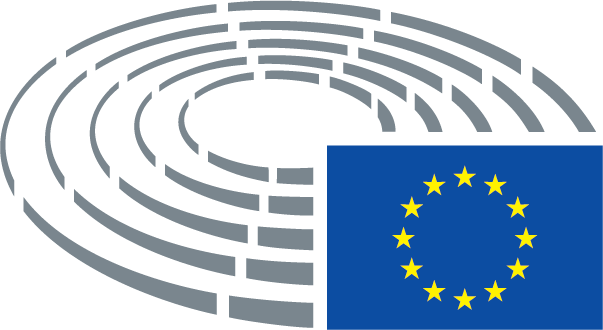 Arvamuse projektMuudatusettepanek-1.	– võttes arvesse Euroopa Liidu põhiõiguste hartat (edaspidi „harta“),– võttes arvesse isikuandmete kaitse üldmäärust1a,– võttes arvesse andmekaitset õiguskaitseasutustes käsitlevat direktiivi (edaspidi „õiguskaitsedirektiiv“)2a,– võttes arvesse eraelu puutumatust ja elektroonilist sidet käsitlevat direktiivi (edaspidi „e-privaatsuse direktiiv“)3a,– võttes arvesse määrust isikustamata andmete vaba liikumise kohta4a,– võttes arvesse direktiivi avaandmete ja avaliku sektori valduses oleva teabe taaskasutamise kohta (edaspidi „avaandmete direktiiv“)5a,_________________1a Euroopa Parlamendi ja nõukogu 27. aprilli 2016. aasta määrus (EL) 2016/679 füüsiliste isikute kaitse kohta isikuandmete töötlemisel ja selliste andmete vaba liikumise ning direktiivi 95/46/EÜ kehtetuks tunnistamise kohta (isikuandmete kaitse üldmäärus), ELT L 119, 4.5.2016, lk1–88, http://data.europa.eu/eli/reg/2016/679/oj2a Euroopa Parlamendi ja nõukogu 27. aprilli 2016. aasta direktiiv (EL) 2016/680, mis käsitleb füüsiliste isikute kaitset seoses pädevates asutustes isikuandmete töötlemisega süütegude tõkestamise, uurimise, avastamise ja nende eest vastutusele võtmise või kriminaalkaristuste täitmisele pööramise eesmärgil ning selliste andmete vaba liikumist ning millega tunnistatakse kehtetuks nõukogu raamotsus 2008/977/JSK, ELT L 119, 4.5.2016, lk89–131, http://data.europa.eu/eli/dir/2016/680/oj3a Euroopa Parlamendi ja nõukogu 12. juuli 2002. aasta direktiiv 2002/58/EÜ, milles käsitletakse isikuandmete töötlemist ja eraelu puutumatuse kaitset elektroonilise side sektoris (eraelu puutumatust ja elektroonilist sidet käsitlev direktiiv), EÜT L 201, 31.7.2002, lk37–47, http://data.europa.eu/eli/dir/2002/58/oj4a Euroopa Parlamendi ja nõukogu 14. novembri 2018. aasta määrus (EL) 2018/1807, mis käsitleb isikustamata andmete Euroopa Liidus vaba liikumise raamistikku (EMPs kohaldatav tekst), ELT L 303, 28.11.2018, lk59–68, http://data.europa.eu/eli/reg/2018/1807/oj5a Euroopa Parlamendi ja nõukogu 20. juuni 2019. aasta direktiiv (EL) 2019/1024 avaandmete ja avaliku sektori valduses oleva teabe taaskasutamise kohta (ELT L 172, 26.6.2019, lk 56–83, http://data.europa.eu/eli/dir/2019/1024/ojArvamuse projektMuudatusettepanek-1.	ei jaga narratiivi, et Euroopa on kaotanud võitluse isikuandmete eest; väljendab uhkust selle üle, et EL võttis kindla seisukoha, võttes vastu isikuandmete kaitse üldmääruse ja tugevdades andmekaitse-eeskirju, mis tugevdavad inimeste õigusi, ning võttis meetmeid tagamaks, et ärimudelid ei tohiks põhineda põhiõiguste rikkumisel;Arvamuse projektMuudatusettepanek-1a.	A. arvestades, et füüsiliste isikute kaitse isikuandmete töötlemisel on põhiõigus; arvestades, et Euroopa Liidu põhiõiguste harta (edaspidi „harta“) artikli 8 lõikes 1 ja Euroopa Liidu toimimise lepingu artikli 16 lõikes 1 on sätestatud, et igaühel on õigus oma isikuandmete kaitsele;Arvamuse projektMuudatusettepanek-1c.	B. arvestades, et juurdepääs teabele on põhiõigus, mida on tunnustatud Euroopa Liidu põhiõiguste hartas (edaspidi „harta“), kus on sätestatud, et igaühel on õigus sõnavabadusele, sealhulgas kätkeb see õigus arvamusvabadust ning vabadust saada ja levitada teavet ja ideid avaliku võimu sekkumiseta ning sõltumata riigipiiridest;Arvamuse projektMuudatusettepanek1.	kutsub komisjoni üles rajama oma andmestrateegiat kodanike heaolu ja kasu tagamise põhimõttele ning nende põhiõiguste täielikule austamisele, eelkõige nende eraelu puutumatuse ja isikuandmete kaitsele;1.	kutsub komisjoni üles rajama oma andmestrateegia kodanike heaolu ja kasu tagamise põhimõttele ning seadma poliitikakeskkonna keskmesse üksikisikute huvid ja õigused, eelkõige inimväärikuse ja isikupuutumatuse austamise, ning nende eraelu puutumatuse ja isikuandmete kaitse; nõuab seetõttu tungivalt, et komisjon oleks Euroopa andmehalduse ja juurdepääsustruktuuride kavandamisel äärmiselt valvas;Arvamuse projektMuudatusettepanek1.	kutsub komisjoni üles rajama oma andmestrateegiat kodanike heaolu ja kasu tagamise põhimõttele ning nende põhiõiguste täielikule austamisele, eelkõige nende eraelu puutumatuse ja isikuandmete kaitsele;1.	kutsub komisjoni üles rajama oma andmestrateegia kodanike heaolu tagamise põhimõttele, andes kodanikele võimaluse teha sisulisi otsuseid nende esitatud või nendega seotud andmete kohta, tagades nende põhiõiguste kasutamise ja täieliku austamise, eelkõige nende eraelu puutumatuse ja isikuandmete kaitse;Arvamuse projektMuudatusettepanek1.	kutsub komisjoni üles rajama oma andmestrateegiat kodanike heaolu ja kasu tagamise põhimõttele ning nende põhiõiguste täielikule austamisele, eelkõige nende eraelu puutumatuse ja isikuandmete kaitsele;1.	kutsub komisjoni üles rajama oma andmestrateegiat kodanike heaolu ja kasu tagamise põhimõttele ning nende põhiõiguste täielikule austamisele, eelkõige nende eraelu puutumatuse ja isikuandmete kaitsele, mida tuleb teha seaduslikul viisil ja kooskõlas isikuandmete kaitse üldmäärusega;Arvamuse projektMuudatusettepanek1)	Andmehalduse üldpõhimõttedrõhutab, et Euroopa andmestrateegia mõjutab inimeste põhiõigusi, sealhulgas nende eraelu puutumatuse ja isikuandmete kaitset, väljendus- ja teabevabadust, võrdsust ja mittediskrimineerimist, mõtte-, südametunnistuse- ja usuvabadust, kogunemis- ja ühinemisvabadust, kunsti- ja teadusvabadust ning õigust tõhusale õiguskaitsevahendile, õigust isikupuutumatusele, inimväärikust, lapse ja puudega inimeste õigusi ning õigust tervishoiule, süütuse presumptsioonile, tõhusale õiguskaitsevahendile ja õiglasele kohtulikule arutamisele; rõhutab, et need õigused peavad olema eduka ja püsiva Euroopa andmestrateegia keskmes ning neid tuleb rakendada nii seaduse sätetes kui ka selle rakendamise vaimus;Arvamuse projektMuudatusettepanek1a.	juhib tähelepanu asümmeetriale tehisintellekti tehnoloogia rakendajate ning sellega suhtlejate ja selle objektide vahel; rõhutab sellega seoses, et kodanike usaldus tehisintellekti vastu saab rajaneda üksnes nn vaikimisi ja lõimitud eetilisuse raamistikul, mis tagab, et igasuguse kasutusele võetud tehisintellekti puhul tunnustatakse ja järgitakse täielikult Euroopa Liidu põhiõiguste hartat, liidu õigust ja aluslepinguid;Arvamuse projektMuudatusettepanek1a.	kutsub komisjoni üles lisama tulevasse andmehalduse seadusse ja andmeseadusse õigusliku alusena Euroopa Liidu toimimise lepingu artikli 16 ning töötama nendes õigusaktides välja selged meetmed, mis põhinevad põhiõiguste kaitset käsitlevatel kehtivatel õigusaktidel, eelkõige isikuandmete kaitse üldmäärusel, ja on nendega kooskõlas;Arvamuse projektMuudatusettepanek1a.	rõhutab, kui olulised on andmed teadusuuringute ja innovatsiooni jaoks ning üksikisikute ja ühiskonna jaoks, kes sõltuvad üha enam hõlpsast juurdepääsust täpsele teabele; tuletab meelde, et juurdepääs teabele on põhiõigus; kutsub komisjoni üles kõrvaldama tarbetud õiguslikud tõkked andmetele juurdepääsul;Arvamuse projektMuudatusettepanek1a.	rõhutab, et isikuandmeid luuakse eksponentsiaalse kiirusega, ning toonitab, et isikuandmed on tulevase majanduskasvu ja arengu jaoks ülimalt tähtsad; rõhutab, et tööstusandmete ja isikuandmete loomine muutub üha enam üksteisest sõltuvaks;Arvamuse projektMuudatusettepanek1b.	juhib tähelepanu sellele, kuidas jagamistavad, ökosüsteemid ja vastutustundetu, ebaseaduslik või ebaeetiline andmetöötlus soodustavad problemaatilist käitumist; väljendab muret selliste tavade leviku pärast ja rõhutab, et seda tüüpi ärimudelitel võib olla väga pealetükkiv ja kahjulik mõju mitte ainult üksikisikutele ja nende põhiõigustele, vaid ühiskonnale tervikuna; rõhutab, et sellised tavad ja strateegiad õõnestaksid kodanike usaldust ELi andmesüsteemide vastu; kutsub seetõttu komisjoni üles tagama, et ELi taotletav juhtiv roll andmepõhises majanduses põhineks isikuandmete kaitse üldmääruse, politseidirektiivi ja e-privaatsuse direktiiviga loodud tugeval õiguslikul alusel;Arvamuse projektMuudatusettepanek1b.	rõhutab, et isikuandmete majandusliku potentsiaali eiramine ja keskendumine peamiselt tööstusandmetele jätab Euroopa ja tema kodanikud ilma tohutust varast ning tugevdab isikuandmetele tuginevate platvormide domineerimist ja nendega seotuse efekt;Arvamuse projektMuudatusettepanek1b.	tuletab meelde, et andmekogumid võivad taastada ühiskonnas kallutatuse ja olemasolevat tugevdada; hoiatab võimaliku diskrimineerimise ja väärkasutamise eest;Arvamuse projektMuudatusettepanek1c.	juhib tähelepanu sellele, et kõige tõhusam viis andmepõhistes süsteemides erapoolikuse vähendamiseks on tagada süsteemide treenimiseks maksimaalne isikustamata andmete hulk, milleks on vaja piirata tarbetuid takistusi teksti- ja andmekaevele ning hõlbustada piiriülest kasutamist; märgib, et tehisintellekti ja masinõppe arendajad kasutavad treenimisandmete valimisel sageli üldkasutatavaid ja tasuta litsentsiga avatud andmeid, seda nii lihtsa juurdepääsu tõttu kui ka võimaliku rikkumise eest vastutuse vältimiseks, mis toob kaasa teatava kallutatuse treenimisandmete valikul, mis võib põhjustada tulemustes sageli muid ja kahjulikumaid kallutatuse vorme; juhib tähelepanu sellele, et selline olukord nõuab suuremat paindlikkust intellektuaalomandi õigustega kaitstud andmete kasutamisel, et muuta tehisintellekt ja masinõpe vähem kallutatuks ja eetilistele standarditele paremini vastavaks, lõppeesmärgiga teenida paremini inimkonda;Arvamuse projektMuudatusettepanek1c.	nõuab tungivalt, et komisjon laiendaks oma andmestrateegiat, et määratleda ja pakkuda välja raamistik, mille kaudu Euroopa kodanikel võimaldatakse kasutada oma isikuandmeid ja antakse neile selleks volitused, sealhulgas paradigmaatiline üleminek isikuandmete kasutamise teadvalt nõusolekult omandile, tagatud kaitsele ning teadvale nõusolekule ajutiseks ja tühistatavaks kasutamiseks majandusliku kasu eest;Arvamuse projektMuudatusettepanek1d.	rõhutab eelkõige valitsuste ja avaliku sektori valduses olevate ja nende koostatavate andmete asjakohasust; kutsub liikmesriike üles edendama andmete loomist lõimitud ja vaikimisi avatuse põhimõtte alusel, et hõlbustada juurdepääsu avaliku sektori teabele ja selle taaskasutamist; kutsub liikmesriike üles võtma kiiresti üle avatud andmete direktiivi;Arvamuse projektMuudatusettepanek2.	rõhutab, et andmete edastamisel teistesse jurisdiktsioonidesse tuleb alati järgida isikuandmete kaitse üldmääruse, õiguskaitsedirektiivi ja muude asjakohaste liidu õigusaktide sätteid;2.	rõhutab, et andmete edastamisel teistesse jurisdiktsioonidesse tuleb alati järgida Euroopa Liidu põhiõiguste harta, isikuandmete kaitse üldmääruse, õiguskaitsedirektiivi ja muude asjakohaste liidu õigusaktide sätteid, nagu hiljuti rõhutati Euroopa Liidu Kohtu 16. juuli 2020. aasta otsuses kohtuasjas Schrems II (C-311/18) ja Euroopa Andmekaitsenõukogu soovitustes;Arvamuse projektMuudatusettepanek2.	rõhutab, et andmete edastamisel teistesse jurisdiktsioonidesse tuleb alati järgida isikuandmete kaitse üldmääruse, õiguskaitsedirektiivi ja muude asjakohaste liidu õigusaktide sätteid;2.	rõhutab, et andmete edastamisel teistesse jurisdiktsioonidesse, eelkõige andmevoogude kontekstis, tuleb alati järgida isikuandmete kaitse üldmääruse, õiguskaitsedirektiivi ja muude asjakohaste liidu õigusaktide sätteid; kordab, et isikuandmete rahvusvaheline edastamine peab enne edastamist olema kooskõlas isikuandmete kaitse üldmääruse või õiguskaitsedirektiivi kõigi põhimõtetega;Arvamuse projektMuudatusettepanek2.	rõhutab, et andmete edastamisel teistesse jurisdiktsioonidesse tuleb alati järgida isikuandmete kaitse üldmääruse, õiguskaitsedirektiivi ja muude asjakohaste liidu õigusaktide sätteid;2.	rõhutab, et andmete edastamisel teistesse jurisdiktsioonidesse tuleb alati järgida isikuandmete kaitse üldmääruse, õiguskaitsedirektiivi ja muude asjakohaste liidu õigusaktide sätteid ning see võib toimuda üksnes siis, kui tagatud on sisuliselt samaväärne andmekaitse tase;Arvamuse projektMuudatusettepanek2.	rõhutab, et andmete edastamisel teistesse jurisdiktsioonidesse tuleb alati järgida isikuandmete kaitse üldmääruse, õiguskaitsedirektiivi ja muude asjakohaste liidu õigusaktide sätteid;2.	rõhutab, et andmete edastamisel teistesse jurisdiktsioonidesse tuleb alati järgida isikuandmete kaitse üldmääruse, õiguskaitsedirektiivi ja muude asjakohaste liidu õigusaktide sätteid ning andmeid tuleb kasutada üksnes eesmärgil, milleks need koguti;Arvamuse projektMuudatusettepanek2.	rõhutab, et andmete edastamisel teistesse jurisdiktsioonidesse tuleb alati järgida isikuandmete kaitse üldmääruse, õiguskaitsedirektiivi ja muude asjakohaste liidu õigusaktide sätteid;2.	rõhutab, et isikuandmete edastamisel teistesse jurisdiktsioonidesse tuleb alati järgida isikuandmete kaitse üldmääruse, õiguskaitsedirektiivi ja muude asjakohaste liidu õigusaktide sätteid;Arvamuse projektMuudatusettepanek2a.	rõhutab, et kõik isikuandmete kaitse üldmääruse kohased andmeõigused kehtivad olenemata sellest, millist õiguslikku alust andmete töötlemiseks kasutatakse; on seisukohal, et neid õigusi ei saa tõlgendada kitsendavalt;Arvamuse projektMuudatusettepanek3.	tuletab meelde, et isikuandmete töötlemine, sealhulgas nende edastamine, peab alati olema kooskõlas liidu andmekaitsealase õigustikuga; rõhutab sellega seoses vajadust seada selged piirid isikuandmete ja isikustamata andmete töötlemise vahel komisjoni poolt kirjeldatud andmeruumides, eriti arukate ühendatud toodete puhul; tuletab sellega seoses meelde, et andmekogumeid, milles eri liiki andmed on lahutamatult seotud, käsitatakse alati isikuandmetena;3.	tuletab meelde, et isikuandmete töötlemine, sealhulgas nende edastamine, peab alati olema kooskõlas liidu andmekaitsealase õigustikuga; rõhutab sellega seoses vajadust seada selged piirid isikuandmete ja isikustamata andmete töötlemise vahel komisjoni poolt kirjeldatud andmeruumides, eriti arukate ühendatud toodete puhul; tuletab sellega seoses meelde, et andmekogumeid, milles eri liiki andmed on lahutamatult seotud, käsitatakse alati isikuandmetena; hoiatab väärkasutamise võimaluse eest, kui tegemist on väga tundlike isikuandmetega, nagu isikuandmete kaitse üldmääruse artikli 9 kohased andmete erikategooriad või elektroonilise side sisu ja metaandmed, mis kuuluvad e-privaatsuse direktiivi kohaldamisalasse; rõhutab, et kooskõlas isikuandmete kaitse üldmääruse kohase eesmärgi piiritlemise põhimõttega peab andmete jagamine piirduma isikustamata, nt tööstus- või äriandmetega või turvaliselt ja mõjusalt anonüümseks muudetud isikuandmetega, sealhulgas segatud andmekogumites;Arvamuse projektMuudatusettepanek3.	tuletab meelde, et isikuandmete töötlemine, sealhulgas nende edastamine, peab alati olema kooskõlas liidu andmekaitsealase õigustikuga; rõhutab sellega seoses vajadust seada selged piirid isikuandmete ja isikustamata andmete töötlemise vahel komisjoni poolt kirjeldatud andmeruumides, eriti arukate ühendatud toodete puhul; tuletab sellega seoses meelde, et andmekogumeid, milles eri liiki andmed on lahutamatult seotud, käsitatakse alati isikuandmetena;3.	teatab, et oluline on teha vahet isikuandmeid ja isikustamata andmeid käsitlevatel õiguslikel süsteemidel, sest olemasolevate reeglite keerulisuse ja suure õiguskindlusetuse tõttu seoses sellega, kas isikuandmed on piisaval määral anonüümseks muudetud, on tihti ettevõtjate ainuke võimalus kaubanduslikke andmestikke mitte jagada; märgib, et seda vahet võib olla praktikas raske teha, kuna on olemas segaandmekogud, mille jaoks tuleks luua eraldi reeglid ja lähenemisviisid; on seisukohal, et ergutada tuleb anonüümseks muutmisele (mille jaoks on vaja selget õiguslikku alust ja loetelu kriteeriumidest) ja muudele privaatsuse tagamise tehnilistele viisidele keskenduvaid mudeleid, näiteks üleminekut andmete jagamiselt arvutusressursside, rakendusliideste (API), sünteetiliste andmete või katsetuskeskkondade jagamisele;Arvamuse projektMuudatusettepanek3.	tuletab meelde, et isikuandmete töötlemine, sealhulgas nende edastamine, peab alati olema kooskõlas liidu andmekaitsealase õigustikuga; rõhutab sellega seoses vajadust seada selged piirid isikuandmete ja isikustamata andmete töötlemise vahel komisjoni poolt kirjeldatud andmeruumides, eriti arukate ühendatud toodete puhul; tuletab sellega seoses meelde, et andmekogumeid, milles eri liiki andmed on lahutamatult seotud, käsitatakse alati isikuandmetena;3.	tuletab meelde, et isikuandmete töötlemine, sealhulgas nende edastamine, peab alati olema kooskõlas liidu andmekaitsealase õigustikuga; rõhutab sellega seoses vajadust seada selged piirid isikuandmete ja isikustamata andmete töötlemise vahel komisjoni poolt kirjeldatud andmeruumides, eriti arukate ühendatud toodete puhul; tuletab sellega seoses meelde, et andmekogumeid, milles eri liiki andmed on lahutamatult seotud, käsitatakse alati isikuandmetena; rõhutab, et sellistel juhtudel peaks kodanikel olema võimalik süstemaatiliselt kasutada oma isikuandmete koostootmist ning nende omandiõigus sellistele andmetele peaks olema automaatselt kaitstud;Arvamuse projektMuudatusettepanek3.	tuletab meelde, et isikuandmete töötlemine, sealhulgas nende edastamine, peab alati olema kooskõlas liidu andmekaitsealase õigustikuga; rõhutab sellega seoses vajadust seada selged piirid isikuandmete ja isikustamata andmete töötlemise vahel komisjoni poolt kirjeldatud andmeruumides, eriti arukate ühendatud toodete puhul; tuletab sellega seoses meelde, et andmekogumeid, milles eri liiki andmed on lahutamatult seotud, käsitatakse alati isikuandmetena;3.	tuletab meelde, et isikuandmete töötlemine, sealhulgas nende edastamine, peab alati olema kooskõlas liidu andmekaitsealase õigustikuga ja kõigi tulevaste valdkondlike või eesmärgipäraste õigusaktide puhul tuleb seda järgida; rõhutab sellega seoses vajadust seada selged piirid isikuandmete ja isikustamata andmete töötlemise vahel komisjoni poolt kirjeldatud andmeruumides, eriti arukate ühendatud toodete ja kantavate seadmete puhul; tuletab sellega seoses meelde, et andmekogumeid, milles eri liiki andmed on lahutamatult seotud, käsitatakse alati isikuandmetena, seda ka juhul, kui isikuandmed moodustavad andmekogumist vaid väikese osa;Arvamuse projektMuudatusettepanek3.	tuletab meelde, et isikuandmete töötlemine, sealhulgas nende edastamine, peab alati olema kooskõlas liidu andmekaitsealase õigustikuga; rõhutab sellega seoses vajadust seada selged piirid isikuandmete ja isikustamata andmete töötlemise vahel komisjoni poolt kirjeldatud andmeruumides, eriti arukate ühendatud toodete puhul; tuletab sellega seoses meelde, et andmekogumeid, milles eri liiki andmed on lahutamatult seotud, käsitatakse alati isikuandmetena;3.	tuletab meelde, et isikuandmete töötlemine ja säilitamine, sealhulgas nende edastamine, peab alati olema kooskõlas liidu andmekaitsealase õigustikuga; rõhutab sellega seoses vajadust seada selged piirid isikuandmete ja isikustamata andmete töötlemise vahel komisjoni poolt kirjeldatud andmeruumides, eriti arukate ühendatud toodete puhul; tuletab sellega seoses meelde, et andmekogumeid, milles eri liiki andmed on lahutamatult seotud, käsitatakse alati isikuandmetena;Arvamuse projektMuudatusettepanek3a.	hoiatab andmete „taaskasutamise“ ja „andmealtruismi“ määratlemata mõistete kasutamise eest; kutsub komisjoni üles neid mõisteid selgelt määratlema ja viima need kooskõlla väljakujunenud andmekaitse põhimõtetega, nagu eesmärgi piiritlemine, mis nõuab, et andmeid töödeldakse „täpselt ja selgelt kindlaksmääratud ning õiguspärastel eesmärkidel“;Arvamuse projektMuudatusettepanek3a.	rõhutab riiklike andmekaitse järelevalveasutuste järelevalvetegevuse üha kasvavat tähtsust ning nõuab, et liikmesriigid tagaksid oma andmekaitse järelevalveasutustele piisava rahastamise ja vahendid;Arvamuse projektMuudatusettepanek3b.	Andmeruumidrõhutab, et üksikisikute usaldus on võimalik saavutada üksnes ohutute ja turvaliste andmeruumistruktuuride abil, mille puhul austatakse täielikult üksikisikute põhiõigusi, tagades seega õiguskindluse, teenuste kasutuselevõtu ning konkurentsieelised ja stabiilsed ärimudelid ettevõtjate jaoks;Arvamuse projektMuudatusettepanek3c.	rõhutab isikuandmete kaitse õiguslikku hierarhiat, eelkõige selleks, et võimaldada isikuandmete vahendajate või isikuandmete ladude loomist; rõhutab sellega seoses isikuandmete kaitse üldmääruses ja e-privaatsuse direktiivis sätestatud põhimõtteid ning nõuab, et need põhimõtted oleksid kõigi selliste projektide keskmes; rõhutab, et sellised andmeruumid tuleks välja töötada algusest peale, need tuleks luua ja neid kasutada kooskõlas lõimitud andmekaitse ja vaikimisi andmekaitse põhimõtetega ning rakendada tugevaid turvameetmeid;Arvamuse projektMuudatusettepanek3d.	tuletab seoses tervishoiu ühtse Euroopa andmeruumiga meelde, et hoolimata sellest, et neid peetakse väärtuslikeks andmestikeks, on isikuandmete eriliikide (nt biomeetrilised, geneetilised ja terviseandmed) töötlemine põhimõtteliselt keelatud, välja arvatud teatavad ranged erandid, mille puhul kehtivad töötlemise suhtes erireeglid ja millega kaasneb alati kohustus viia läbi andmekaitsealane mõjuhinnang; juhib tähelepanu sellele, et tundlike andmete ebaseaduslikul või ebaturvalisel töötlemisel võivad asjaomaste üksikisikute jaoks olla katastroofilised ja pöördumatud tagajärjed;Arvamuse projektMuudatusettepanek4.	rõhutab, et haldusasutuste andmeruumid, eelkõige andmete kasutamine ELi õiguskaitse parandamiseks, peavad täielikult järgima ELi õigust, sealhulgas proportsionaalsuse põhimõtet ning andmekaitse ja eraelu puutumatuse reegleid;4.	rõhutab, et haldusasutuste andmeruumid, eelkõige andmete kasutamine ELi õiguskaitse parandamiseks, peavad täielikult järgima ELi õigust, sealhulgas proportsionaalsuse põhimõtet ning andmekaitse ja eraelu puutumatuse reegleid; rõhutab võimalust parandada õiguskaitse kvaliteeti ja võidelda erapoolikuse vastu seal, kus see võib esineda, kogudes usaldusväärseid andmeid ning tehes need üldsusele, kodanikuühiskonnale ja sõltumatutele ekspertidele kättesaadavaks;Arvamuse projektMuudatusettepanek4.	rõhutab, et haldusasutuste andmeruumid, eelkõige andmete kasutamine ELi õiguskaitse parandamiseks, peavad täielikult järgima ELi õigust, sealhulgas proportsionaalsuse põhimõtet ning andmekaitse ja eraelu puutumatuse reegleid;4.	rõhutab, et haldusasutuste andmeruumid, eelkõige andmete kasutamine ELi õiguskaitse parandamiseks, peavad täielikult järgima ELi õigust, sealhulgas proportsionaalsuse põhimõtet ning andmekaitse ja eraelu puutumatuse reegleid; rõhutab, et avaliku sektori asutuste jaoks peaks isikuandmete ja tehisintellekti kasutamine olema lubatud üksnes range demokraatliku järelevalve ja lisatagatistega nende väärkasutamise vastu;Arvamuse projektMuudatusettepanek4.	rõhutab, et haldusasutuste andmeruumid, eelkõige andmete kasutamine ELi õiguskaitse parandamiseks, peavad täielikult järgima ELi õigust, sealhulgas proportsionaalsuse põhimõtet ning andmekaitse ja eraelu puutumatuse reegleid;4.	rõhutab, et haldusasutuste ühised Euroopa andmeruumid, eelkõige seoses andmete kasutamisega, et parandada ELis õiguskaitseasutuste juurdepääsu andmetele, peavad täielikult järgima ELi õigust, sealhulgas vajalikkuse ja proportsionaalsuse põhimõtet ning eraelu puutumatuse ja isikuandmete kaitset, süütuse presumptsiooni ja menetluseeskirju;Arvamuse projektMuudatusettepanek4a.	rõhutab, et liikmesriikide vahel andmete jagamine justiits- ja siseküsimuste valdkonnas Euroopa infosüsteemide (SIS, VIS, Eurodac, ETIAS, SES, ECRIS) kaudu on oluline vahend Euroopa kodanike julgeoleku tugevdamisel, ELi sise- ja välispiiridel kontrolli- ja kaitsevõime parandamisel, varjupaiga- ja rändepoliitika elluviimisel ning terrorismi- ja kuritegevuse vastases võitluses;Arvamuse projektMuudatusettepanek4a.	rõhutab, et õiguskaitseasutuste juurdepääs avaliku või erasektori valduses olevatele isikuandmetele andmeruumides peab põhinema ELi ja liikmesriikide õigusel, olema rangelt piiratud sellega, mis on vajalik ja proportsionaalne, ning sellega peavad kaasnema piisavad kaitsemeetmed; rõhutab, et isikuandmete mis tahes täiendava töötlemise korral tuleb täielikult järgida ELi andmekaitsealaseid õigusakte;Arvamuse projektMuudatusettepanek4b.	rõhutab kohtusüsteemi jaoks kavandatud teatavat liiki tehisintellekti rakenduste (nn õigustehnoloogia) piiratust; rõhutab sellega seoses võimalikke tõsiseid negatiivseid tagajärgi, eriti õiguskaitse ja õigusemõistmise valdkonnas, kui üksikisikud usaldavad liialt tehisintellekti vahendite näiliselt objektiivset ja teaduslikku olemust ega kaalu võimalust, et nende tulemused on ebaõiged, puudulikud, asjakohatud või diskrimineerivad; tuletab meelde, et lõplikud õiguslikud otsused tuleb teha kohtunike suveräänsel kaalutlusel iga juhtumi puhul eraldi;Arvamuse projektMuudatusettepanek4b.	on seisukohal, et infosüsteemide koostalitlusvõime operatiivne rakendamine 2022.–2023. aastaks kooskõlas ELi õigusaktides sätestatud tähtaegadega on julgeolekuliidu ning rände- ja varjupaigapoliitika reformi kontekstis prioriteet; peab oluliseks eraldada eu-LISA-le asjakohased rahalised vahendid, et luua liikmesriikide politsei- ja õigusasutuste ning ELi asutuste vahel andmete jagamiseks töökindel ja turvaline IT-taristu;Arvamuse projektMuudatusettepanek4c.	Andmetega seotud õigused – üksikisiku mõjuvõimu suurendaminerõhutab, et üksikisikutele peaks kuuluma oma andmete täielik omandiõigus ja neid tuleks täiendavalt abistada nende loodavate andmetega seotud andmekaitse- ja eraelu puutumatuse alaste õiguste jõustamisel; rõhutab, et enamiku inimeste tehniline pädevus mõista nende andmeökosüsteemide keerukust, millesse nad on integreeritud, ja neis süsteemides navigeerida on ebaühtlane, nagu ka nende suutlikkus tuvastada, milliseid andmeid, sealhulgas metaandmeid, nad tegelikult loovad, eriti reaalajas, st ühendatud seadmete ja kantavate seadmete kaudu;Arvamuse projektMuudatusettepanek4c.	rõhutab, et Europolil on oluline roll liikmesriikide õiguskaitseasutuste vahelise kuritegevust käsitleva teabe vahetamise ja analüüsimise keskusena; märgib, et viimastel aastatel on liikmesriigid edastanud Europolile suures mahus andmeid, mis nõuab asutuse õigusraamistiku ja volituste edasiarendamist, et tagada suuremad kaitsemeetmed seoses isikuandmete töötlemise, kasutamise ja haldamisega;Arvamuse projektMuudatusettepanek5.	rõhutab andmete ülekandmise õigust ja isikuandmete kaitse üldmääruses sätestatud andmetele juurdepääsu õigusi; hoiatab seotuse efekti ohu eest, eelkõige tundlikes sektorites, kui nende õiguste järgimist ei tagata nõuetekohaselt; ootab, et tulevane andmeseadus toetaks nende õiguste kasutamist;5.	rõhutab andmete ülekandmise õigust ja isikuandmete kaitse üldmääruses sätestatud andmesubjekti andmetele juurdepääsu õigusi; hoiatab seotuse efekti ohu eest, eelkõige tundlikes sektorites, kui nende õiguste järgimist ei tagata nõuetekohaselt; kutsub komisjoni ja liikmesriike üles veelgi parandama üksikisikute juurdepääsu isikuandmete kaitse üldmääruse kohastele tõhusatele õiguskaitsevahenditele; ootab, et tulevane andmeseadus toetaks nende õiguste sisulist kasutamist;Arvamuse projektMuudatusettepanek5.	rõhutab andmete ülekandmise õigust ja isikuandmete kaitse üldmääruses sätestatud andmetele juurdepääsu õigusi; hoiatab seotuse efekti ohu eest, eelkõige tundlikes sektorites, kui nende õiguste järgimist ei tagata nõuetekohaselt; ootab, et tulevane andmeseadus toetaks nende õiguste kasutamist;5.	rõhutab andmete ülekandmise õigust ja isikuandmete kaitse üldmääruses sätestatud andmetele juurdepääsu, nende parandamise ja kustutamise õigusi; hoiatab seotuse efekti ohu eest, eelkõige tundlikes sektorites, kui nende õiguste järgimist ei tagata nõuetekohaselt; ootab, et tulevane andmeseadus toetaks nende õiguste kasutamist;Arvamuse projektMuudatusettepanek5a.	tunneb muret platvormide ja teenuste pärast, mis seovad oma kasutajad teadlikult konkreetse platvormiga, suurendades sellega oma valitsevat turujõudu ja suutlikkust teha oma kasutajate kohta veelgi põhjalikumat profiilianalüüsi, luues oma kasutajate kohta äärmiselt sekkuvaid ja paljastavaid profiile; kutsub seetõttu komisjoni üles tagama digiteenuste koostalitlusvõime ja andmete ülekandmise õiguse; on sellega seoses seisukohal, et rakendusliidesed võimaldavad kasutajatel platvormid omavahel ühendada, mis suurendab nende võimalusi valida eri liiki süsteemide ja teenuste vahel;Arvamuse projektMuudatusettepanek5b.	nõuab lihtsaid ja töökindlaid anonüümimissüsteeme ja kui see ei ole võimalik, siis pseudonüümimissüsteeme olukordade jaoks, kus üksikisikud, kes seda soovivad, võimaldaksid nende loodud andmeid, mida tuleb alati pidada isikuandmeteks, kasutada avalikes huvides (nn andmealtruism); toonitab, et üksikisikuid ei tohiks survestada seda tegema, vaid meetmed peaksid tõepoolest põhinema altruismil ja neid ei tohiks siduda otseste hüvede või eelistega neile, kes otsustavad oma isikuandmete kasutamist lubada;Arvamuse projektMuudatusettepanek5c.	rõhutab, et igasugune sotsiaalmeedia allikatest pärinevate isikuandmete koondatud kasutamine peab olema kooskõlas kas isikuandmete kaitse üldmäärusega või olema pöördumatult anonüümseks muudetud;Arvamuse projektMuudatusettepanek5d.	Küberturvalisus ja turvaline identiminerõhutab, kui oluline on rahvusvahelisel õigusel põhinev küberturvalisus ja kokkulepitud normid riigi vastutustundliku käitumise kohta küberruumis, et digitaalsed ökosüsteemid saaksid anda üksikisikutele, ettevõtjatele ja ühiskonnale täiel määral kasu; märgib, et liikmesriikidel on viivitamata vaja võtta kooskõlastatud meetmeid elementaarse küberhügieeni tagamiseks;Arvamuse projektMuudatusettepanek6.	kutsub üles võtma jõulisi praktilisi meetmeid, nagu kohustuslik kübersertifitseerimise raamistik, et tagada isikuandmete turvalisus ja vältida andmete leket;6.	rõhutab IT-turvalisuse ja IT-süsteemide vastupidavuse tähtsust, et tagada isikuandmete turvalisus ja vältida andmete väärkasutust; kutsub komisjoni üles esitama ettepaneku asjakohaste ettevaatusabinõude kohta, nagu tipptasemel IT-turbe ja krüpteerimise kasutamise nõue, sisseprojekteeritud turbe lähenemisviisi kasutamine ja kohustuslik kübersertifitseerimise raamistik, et suurendada komisjoni kavandatavate andmeruumide usaldusväärsust, turvalisust ja ohutust;Arvamuse projektMuudatusettepanek6.	kutsub üles võtma jõulisi praktilisi meetmeid, nagu kohustuslik kübersertifitseerimise raamistik, et tagada isikuandmete turvalisus ja vältida andmete leket;6.	kutsub üles võtma jõulisi praktilisi meetmeid, nagu kohustuslik kübersertifitseerimise raamistik, et tagada isikuandmete turvalisus, konfidentsiaalsus ja majutamine ning vältida andmete leket;Arvamuse projektMuudatusettepanek6a.	tuletab meelde, et digikeskkonnas on vaja laste kaitse ja turvalisuse tagamiseks terviklikku poliitikat; kutsub sellega seoses komisjoni üles võtma kõik vajalikud meetmed ja lisama strateegiasse konkreetsed kaitsemeetmed laste jaoks;Arvamuse projektMuudatusettepanek6a.	väljendab ettevaatlikkust seoses tuginemisega anonüümseks muutmisele kui isikuandmete kaitsmise meetodile, arvestades selle teadaolevat piiratust; rõhutab tehniliste ekspertide järeldusi, et täielikku anonüümimist on praktiliselt võimatu saavutada;Arvamuse projektMuudatusettepanek6b.	tuletab meelde, et kõik tulevases andmehalduse seaduses ja andmeseaduses väljatöötatavad meetmed, mis hõlmavad isikuandmete töötlemist, peavad olema andmekaitseasutuste järelevalve all vastavalt isikuandmete kaitse üldmääruses sätestatud tingimustele, tagamaks, et edendatava innovatsiooni puhul võetakse arvesse ka mõju kodanike õigustele;Arvamuse projektMuudatusettepanek6c.	on seisukohal, et Euroopa andmeuuenduste nõukogu koosseis on põhiõiguste järgimise tagamisel otsustava tähtsusega; kutsub seetõttu komisjoni üles looma tasakaalustatud koosseisu, kus asjaomane sektor, valitsusvälised organisatsioonid ja tarbijarühmad ning akadeemilised ringkonnad oleksid võrdselt esindatud;Arvamuse projektMuudatusettepanek6d.	kutsub komisjoni üles suurendama ELis eraelu puutumatuse kaitse alaste toodete ja teenuste arendamise rahastamist andmestrateegia jaoks, et tuua kasu ELi kodanikele ning edendada innovatsiooni, millega austatakse ja edendatakse inimõigusi;Arvamuse projektMuudatusettepanek7.	peab tervitatavaks nõukogu 2020. aasta oktoobri järeldusi kogu liitu hõlmava turvalise avaliku e-identimise raamistiku (e-ID) väljatöötamise kohta; on kindlalt veendunud, et selline raamistik võimaldaks turvalisemalt osutada piiriüleseid teenuseid, mis nõuavad isiku tuvastamist.7.	võtab teadmiseks nõukogu 2020. aasta oktoobri järeldused kogu liitu hõlmava turvalise avaliku e-identimise raamistiku (e-ID) väljatöötamise kohta; on seisukohal, et selline raamistik võimaldaks turvalisemalt osutada piiriüleseid teenuseid, mis nõuavad isiku tuvastamist; tuletab sellega seoses meelde anonüümsuse tähtsust eelkõige naiste, LGBTIQ+ ja haavatavate rühmade jaoks, kes sõltuvad sellest internetis kaitse saamiseks; palub seetõttu komisjonil kohustada e-ID-põhist sisselogimis- või tuvastamisteenust kasutavaid platvorme ja teenuseid pakkuma vaikimisi manuaalset sisselogimis- või tuvastamisvõimalust, mille tulemusel pakutakse samu teenuseid kui e-ID-põhise valiku puhul; rõhutab, et mis tahes e-ID-põhine sisselogimis- või tuvastamisvõimalus tuleb välja töötada kooskõlas isikuandmete kaitse üldmääruses sätestatud võimalikult väheste andmete kogumise põhimõttega, nii et tuvastatavate sisselogimisandmete kogumine e-ID-põhist sisselogimist või tuvastamist kasutava teenuse või platvormi poolt on tehniliselt võimatu ning kogutavate andmete hulk on viidud absoluutse miinimumini; rõhutab, et sisselogimis- ja tuvastamisteenuseid ei tohiks kasutada kasutajate jälgimiseks eri veebisaitide vahel; rõhutab, et e-ID-põhiseid sisselogimis- ja tuvastamisteenuseid tuleks kasutada üksnes juhul, kui platvorm või teenus nõuab isiku tuvastamist, autentimist või vanuse kontrollimist seaduse alusel; rõhutab, et domeenipõhiste pseudonüümide kasutamine peaks olema kättesaadav alati, kui see on tehniliselt, operatiivselt ja õiguslikult võimalik, ning see peaks olema vaikevalik; tuletab meelde, et liikmesriigid ja liidu institutsioonid peavad tagama, et elektrooniline teave jääb turvaliseks ja et andmete töötlemine peab olema läbipaistev ning seda võib teha ainult siis, kui andmed on vajalikud kasutaja tuvastamiseks, see toimub üksnes õiguspärasel eesmärgil, seda ei tehta ärilistel eesmärkidel ja seda ei kasutata selleks, et piirata üldist juurdepääsu internetile või infoühiskonna teenustele; rõhutab, et tuvastussüsteemid kujutavad endast ohtu eraelu puutumatusele, muutes keskse autentimissüsteemi rünnaku ja väärkasutuse sihtmärgiks või seades ohtu võimaluse kasutada platvorme ja teenuseid pseudonüümiga, näiteks juhtudel, kus üksikisikud leiavad, et platvormid ja teenused ei austa piisavalt nende õigust eraelu puutumatusele;Arvamuse projektMuudatusettepanek7.	peab tervitatavaks nõukogu 2020. aasta oktoobri järeldusi kogu liitu hõlmava turvalise avaliku e-identimise raamistiku (e-ID) väljatöötamise kohta; on kindlalt veendunud, et selline raamistik võimaldaks turvalisemalt osutada piiriüleseid teenuseid, mis nõuavad isiku tuvastamist.7.	peab tervitatavaks nõukogu 2020. aasta oktoobri järeldusi kogu liitu hõlmava turvalise avaliku e-identimise raamistiku (e-ID) väljatöötamise kohta; on kindlalt veendunud, et usaldusväärse e-identimise raamistik on digitaalteenustele turvalise juurdepääsu tagamiseks ja e-tehingute turvalisemal viisil tegemiseks elementaarne; arvestades, et praegu on ainult 15 liikmesriiki teatanud e-identimise süsteemist piiriüleseks tunnustamiseks määruse (EL) nr 910/2014 raames;Arvamuse projektMuudatusettepanek7.	peab tervitatavaks nõukogu 2020. aasta oktoobri järeldusi kogu liitu hõlmava turvalise avaliku e-identimise raamistiku (e-ID) väljatöötamise kohta; on kindlalt veendunud, et selline raamistik võimaldaks turvalisemalt osutada piiriüleseid teenuseid, mis nõuavad isiku tuvastamist.7.	peab tervitatavaks nõukogu 2020. aasta oktoobri järeldusi kogu liitu hõlmava turvalise avaliku e-identimise raamistiku (e-ID) väljatöötamise kohta; on kindlalt veendunud, et selline raamistik võimaldaks turvalisemalt osutada piiriüleseid teenuseid, mis nõuavad isiku tuvastamist. kutsub komisjoni üles seda raamistikku laiendama, et anda Euroopa kodanikele nõuetekohased vahendid oma isikuandmetest kasu saamiseks ja nende kasutamiseks;Arvamuse projektMuudatusettepanek7.	peab tervitatavaks nõukogu 2020. aasta oktoobri järeldusi kogu liitu hõlmava turvalise avaliku e-identimise raamistiku (e-ID) väljatöötamise kohta; on kindlalt veendunud, et selline raamistik võimaldaks turvalisemalt osutada piiriüleseid teenuseid, mis nõuavad isiku tuvastamist.7.	peab tervitatavaks nõukogu 2020. aasta oktoobri järeldusi kogu liitu hõlmava turvalise avaliku e-identimise raamistiku (e-ID) väljatöötamise kohta; on kindlalt veendunud, et selline raamistik võimaldaks turvalisemalt osutada piiriüleseid teenuseid, mis nõuavad isiku tuvastamist, ja vähendaks ülemäärast andmekogumist ettevõtete poolt;Arvamuse projektMuudatusettepanek7.	peab tervitatavaks nõukogu 2020. aasta oktoobri järeldusi kogu liitu hõlmava turvalise avaliku e-identimise raamistiku (e-ID) väljatöötamise kohta; on kindlalt veendunud, et selline raamistik võimaldaks turvalisemalt osutada piiriüleseid teenuseid, mis nõuavad isiku tuvastamist.7.	rõhutab, kui oluline on lubada veebiteenuste anonüümset kasutamist alati, kui see on tehniliselt võimalik ja kui kehtivate õigusaktidega ei nõuta identimist, sest anonüümsus takistab tulemuslikult veebis kogutud isikuandmete loata avalikustamist, identiteedivargusi ja muid kuritarvitusi;Arvamuse projektMuudatusettepanek1)	rõhutab, et tervisealaseid isikuandmeid ei tohi töödelda ega kasutada ilma andmesubjekti täieliku ja teadliku nõusolekuta; toonitab, et seetõttu tuleb tervisealaseid isikuandmeid kaitsta kui võõrandamatut õigust;Arvamuse projektMuudatusettepanek7a.	rõhutab, et ainus viis digiteenuste täieliku potentsiaali saavutamiseks on võimaldada kasutajate tuvastamist veebiväliste teenustega võrdväärsel viisil; märgib, et veebis tuvastamist saab edendada eIDASe määruse e-identimise piiriülese koostalitluse jõustamisega kogu Euroopa Liidus; tuletab meelde, et liikmesriigid ja Euroopa institutsioonid peavad tagama e-identimise turvalisuse, võimalikult väheste andmete kogumise ja isikuandmete kaitse üldmääruse kõigi muude aspektide järgimise;Arvamuse projektMuudatusettepanek7a.	kutsub komisjoni üles suurendama oma jõupingutusi, et tagada üha suuremad andmevood sarnaseid seisukohti jagavate ülemaailmsete partneritega, kaasa arvatud üle Atlandi ookeani, seoses läbivaadatud ja ajakohastatud andmekaitseraamistikuga Privacy Shield, mis põhineb ühistel väärtustel ja põhiõiguste täielikul austamisel;Arvamuse projektMuudatusettepanek7a.	väljendab heameelt tugeva lähenemisviisi üle, mille eesmärk on soodustada andmebaaside koostalitlusvõimet ja ühenduvust, et vältida andmete kontsentratsioonil põhinevat turuvõimu;Arvamuse projektMuudatusettepanek7a.	palub komisjonil edendada parimate tavadega anonüümseks muutmise tehnoloogiaid ning veelgi edendada teadusuuringuid tagasituvastuse ja selle vastu võitlemise kohta;Arvamuse projektMuudatusettepanek7b.	on arvamusel, et teadusuuringute eesmärgil andmete jagamisel on suur potentsiaal; väljendab seetõttu heameelt komisjoni ettepaneku üle soodustada andmealtruismi avalikes huvides; kutsub komisjoni üles tagama, et isikuandmeid kaitstakse võimalikult suurel määral ja selline jagamine ei too kaasa andmetega seotud rikkumisi;